Consultations from Video Appointment Slots Navigate to the Appointments Ledger 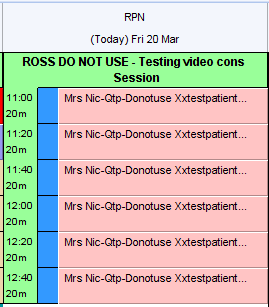 Right Click on the appointment from which you wish to start a consultation. Note: if the patient has already entered the consultation from the Airmid app, they will show as Arrived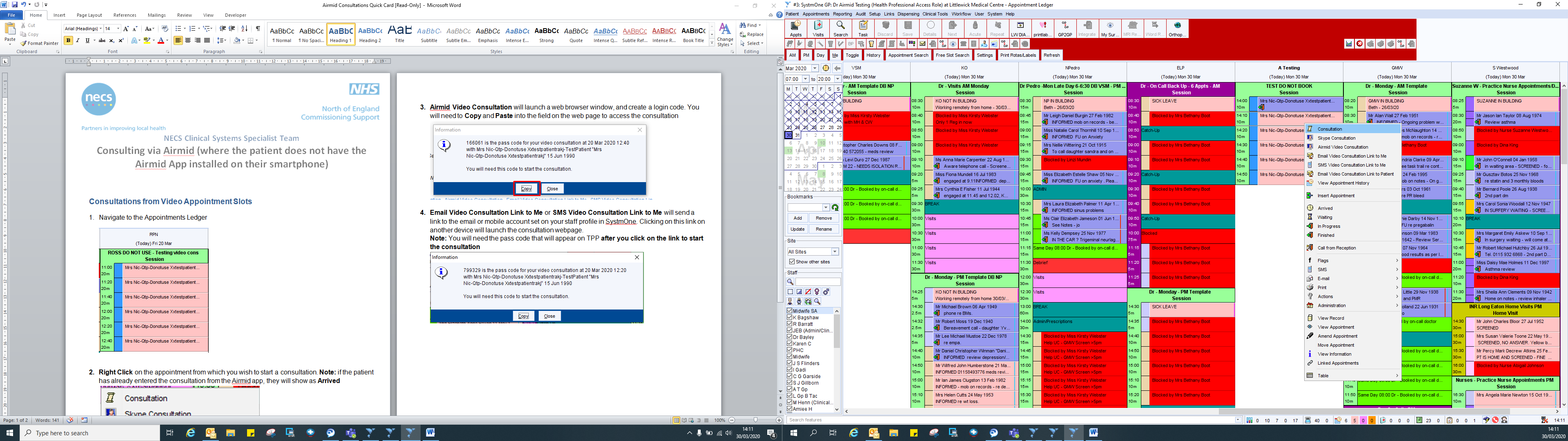 Airmid Video Consultation will launch a web browser window, and create a login code. You will need to Copy and Paste into the field on the web page to access the consultation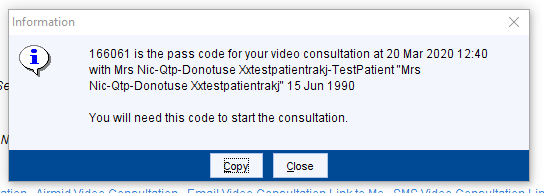 Email Video Consultation Link to Me or SMS Video Consultation Link to Me will send a link to the email or mobile account set on your staff profile in SystmOne. Clicking on this link on another device will launch the consultation webpage.Note: You will need the pass code that will appear on TPP after you click on the link to start the consultation 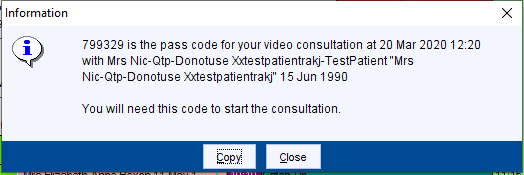 Email Video Consultation Link to Patient will send a link to the email address recorded on the Patient Record. Note: The email address will need to be recorded before the option to email a link is selected. Note: The patient does not need access to online services or Airmid in order to use this option. The patient will receive an email with a hyperlink to the video consultation (this will open in their browser – Safari, Chrome and Firefox seem to work.) 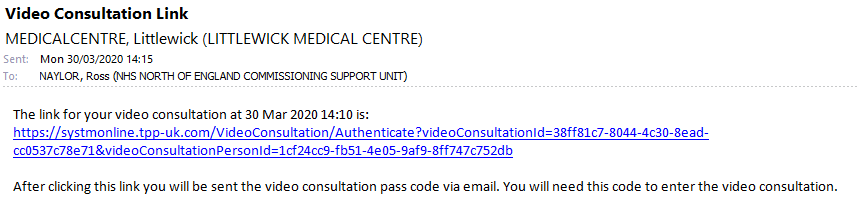 When the patient has accessed the above link, they will receive a second email with their pass code. 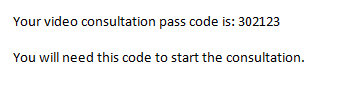 